大學入學考試中心109學年度學科能力測驗試題國文考科 (選擇題)一、單選題（占68分）說明：第1題至第34題，每題有4個選項，其中只有一個是正確或最適當的選項，請畫記在答案卡之「選擇題答案區」。各題答對者，得2分；答錯、未作答或畫記多於一個選項者，該題以零分計算。1.	下列「」內的字，讀音前後相同的是：(A)若分「畛」域／悉心問「診」	(B)靈「鼉」之鼓／木雕神「龕」(C)莫得「遯」隱／鯨「豚」保育	(D)妝「奩」冠鏡／輕「謳」微吟2.	下列文句，完全沒有錯別字的是：(A)合唱團員準備就序，天籟般的歌聲隨琴音揚起，全場立即鴉雀無聲(B)花博開放參觀首日，遊客蜂擁而至，人人磨肩接踵，場面熱鬧非凡(C)戰爭片中，只見硝煙四起，一幕幕喋血山河的畫面，令人怵目驚心(D)即使是浮光略影的人生片段，若能靜心觀照，亦可萃取出生活意義3.	下列是一段散文，依據文意，甲、乙、丙、丁、戊排列順序最適當的是：我喜歡敘舊。甲、在我驚嘆光陰對他們做了這麼多的同時乙、自己若是不清楚歲月對自己做了些什麼丙、他們也會讓我知道丁、只要與久別重逢的舊友一敘便知戊、自己在他們的眼中又是如何了（李黎〈別後我城〉）(A)乙丙戊甲丁	(B)乙丁甲丙戊	(C)丁甲戊乙丙	(D)丁乙丙甲戊4.	下列對聯□內最適合填入的字詞依序是：甲、書從疑處□成悟，文到窮時自有神乙、除卻詩書□所癖，獨於山水不能廉丙、使我開懷□夜月，令人滌省是晨鐘(A)何／惟／翻	(B)何／翻／惟	(C)翻／惟／何	(D)翻／何／惟5.	若孫悟空完成取經任務後回到花果山，想聯絡師父唐三藏和其他幾位師弟，下列敘述最適當的是︰(A)向唐三藏問安的書信，開頭提稱語可用「如晤」(B)邀豬八戒餐敘的柬帖，可寫「敬備菲酌，恭候　台光」(C)祝賀沙悟淨生日的卡片，內文署名宜用「兄悟空惠鑒」(D)給白龍馬的明信片，寄件人住址之後宜寫「孫悟空緘」6.	現代詩中的景物常隱含另一層意蘊，下列敘述最不適當的是：(A)〈狼之獨步〉中，詩人以「我乃曠野裡獨來獨往的一匹狼」表現其特立獨行(B)〈再別康橋〉中「我揮一揮衣袖／不帶走一片雲彩」，「雲彩」象徵詩人的漂泊不定(C)〈錯誤〉中「恰若青石的街道向晚」，「向晚」除了實寫，也隱含一日將盡，歸人卻仍未歸來的失落(D)〈雁〉中「我們仍然活著。仍然要飛行／在無邊際的天空」，以排成「人」字的雁群不斷飛行，象徵人的某種堅持7.	依據下文，最符合作者「自己一個人唱歌」的敘述是：一個人唱歌，可真奇怪。有時是下意識，自己竟不知不覺地唱起歌來，當發現自己不停地哼唱著喜歡的那一支歌的時候，也不知已唱了多久，之後不但沒停，還把歌詞一個字、一個字咬得清清楚楚。這樣無我地唱歌，起先是旋律讓他飄飄然，意識清醒後就被歌詞感動。如此一合，好像一個人扮起雙重唱，又扮聽眾陶醉。這種情形往往發生在一個人心情愉快時，歌一上口，一次一次又一次地重複不停；特別是別無他人在旁，例如洗澡、上廁所、騎機車或一個人在家等等，有時閉著嘴用鼻子哼，有時張口用「啊」字啊到底，哼唱久了，下顎還會微感痠痠的。要不是遇到有人來、忙著談事情，或是吃飯等其他事情來打斷的話，這種愉快的心情，就好像中了邪一樣。（黃春明〈心裡的桃花源〉）(A)心情愉悅時，便會咬字清楚地哼唱出喜歡的歌詞來(B)四下無人之時，才能在無意識之中清楚地唱出歌詞(C)無我地哼唱時，往往一開始會不自覺沉浸在旋律中(D)意識清楚之時，喜歡用「啊」字一次次地重複哼唱8.	依據下文，最符合「康德看法」的敘述是：有人天生熱愛助人，他們有慈悲心，因助人而得到快樂。康德卻認為，出於慈悲心的行善，不論如何正確或如何溫柔敦厚，都沒有道德價值。這似乎違反一般見解。助人為快樂之本不是很好嗎？康德會說沒錯，他當然不覺得憑著慈悲心行事有何不對。他只是區別出助人的兩種動機，一是為了讓自己快樂，一是視為義務。康德堅持，只有視為義務的動機才具道德價值，助人為快樂之本的慈悲心是值得稱讚和鼓勵，卻不值得尊敬。（改寫自邁可‧桑德爾著、樂為良譯《正義：一場思辨之旅》）(A)助人為樂涵具道德價值	(B)只要行善助人就具有道德價值(C)出於慈悲心的行善不值得鼓勵	(D)值得尊敬的行善動機是出於義務9.	依據下文，□□內最適合填入的詞語依序是：甲、因聞得鹽政欲聘一□□，雨村便相托友力，謀了進去，且作安身之計。（《紅樓夢》第2回）乙、空著我埋怨爹娘，選揀□□，相貌堂堂，自一夜花燭洞房，怎提防這一場。（元雜劇《秋胡戲妻》）丙、周公行政七年，成王長，周公反政成王，□□就群臣之位。（《史記‧周本紀》）(A)西賓／東床／北面	(B)西賓／西席／南面(C)東道／東床／南面	(D)東道／西席／北面10.	依據下文，最符合主旨的是：人生而有欲，欲而不得，則不能無求。求而無度量分界，則不能不爭；爭則亂，亂則窮。先王惡其亂也，故制禮義以分之，以養人之欲，給人之求。（《荀子》）(A)王道無偏	(B)無欲則治	(C)爭起於分界	(D)禮源於治亂11.	某秀才參加鄉試，題目出自「四書」。他在文中闡釋題意：「人不能不與世為酬酢，言色恭行焉。情之不可已，本自有當然之則也。乃巧好為言，容悅為色，周旋舉止，悉邪為之。」則試卷題目最可能是：(A)色厲而內荏	(B)一言可以興邦(C)巧言令色足恭	(D)名不正則言不順12.	關於下文陶、馬二人的對話，敘述最適當的是：陶一日謂馬曰：「君家固不豐，僕日以口腹累知交，胡可為常？為今計，賣菊亦足謀生。」馬素介，聞陶言，甚鄙之，曰：「僕以君風流高士，當能安貧。今作是論，則以東籬為市井，有辱黃花矣。」陶笑曰：「自食其力不為貪，販花為業不為俗。人固不可苟求富，然亦不必務求貧也。」（《聊齋誌異‧黃英》）(A)陶以馬未能安貧為恥	(B)馬希望陶能自食其力(C)陶與馬商議賣菊維生	(D)馬怕家貧而有辱於陶13.	關於詩中石蒼舒之「病」，敘述最適當的是：人生識字憂患始，姓名粗記可以休。何用草書誇神速，開卷惝怳令人愁。我嘗好之每自笑，君有此病何能瘳。自言其中有至樂，適意無異逍遙遊。近者作堂名醉墨，如飲美酒消百憂。乃知柳子語不妄，病嗜土炭如珍羞。（節錄自蘇軾〈石蒼舒醉墨堂〉）(A)石蒼舒醉心翰墨成疾仍不改其樂，蘇軾擔心他過度沉迷而招禍(B)石蒼舒嗜書與柳子嗜土炭如珍饈之病，蘇軾認為皆蘊不遇之憾(C)蘇軾好書藝而與石蒼舒同病，但自慚不及石神速，故開卷惝怳(D)蘇軾消遣石蒼舒病重難癒，意在稱美其癡迷書藝而能逍遙自樂14-15為題組。閱讀下文，回答14-15題。一系列華美的修辭被時尚工業與大眾媒體用以頌揚牛仔褲─「自由無拘」、「簡單率直」、「獨立反叛」……甚至有學術作品形容它是民主普及、平等擁有的意義載體。牛仔褲的特別，大概在於擁有某種難以駕馭、持續自我定義的矛盾性。20世紀初的美國，牛仔褲被打造成「新平民」階級的大眾認同，既依賴左派意象，卻又是流行商品；屬於普羅階級，卻訴諸個體叛逆。牛仔褲逐漸打破既定的衣著邏輯，既是流行裝扮但又隨意邋遢。如今，牛仔褲繼續自體矛盾、增生。在空間面向上，巴黎舞臺的走秀名模、倫敦廣場的抗議人士、紐約華爾街的小開、東京秋葉原的駭客都穿著它，各取所需，各盡所能；在時間面向上，即使不能穿的二手破褲，也擁有驚人的市場價值。（改寫自李明璁〈牛仔褲〉）14.	下列關於牛仔褲的敘述，最符合上文內容的是：(A)難以駕馭的時尚衣著	(B)凸顯特異的小眾精神(C)蘊含豐富的意義詮解	(D)追求品味的設計質感15.	下列各組概念，最不適合用來解釋上文所指「牛仔褲的矛盾性」的是：(A)左派意象／流行商品	(B)普羅階級／個體叛逆(C)流行裝扮／隨意邋遢	(D)新平民階級／大眾認同16-18為題組。閱讀下文，回答16-18題。陸游是一位高壽的詩人，注重養生。他主張「若偶食一物多，則當減一物以乘除之，如湯餅稍多，則減飯」，又認為「養生所甚惡，旨酒及大肉」，提倡「食淡百味足」。不過，陸游的體質並不好，他曾提到自己「不堪酒渴兼消渴」。古人所說的消渴，即今日所稱的糖尿病。陸游的牙齒也不好，有〈齲齒〉等一百多首與牙病相關的詩。其實，血糖控制不好的人，不但容易蛀牙，也會增加牙周破壞的程度，陸游晚年詩句「一齒屢搖猶決肉」、「欲墮不墮齒更危」，顯示他可能深為牙周病所苦。或許正因如此，陸游特別喜歡吃粥。他在〈薄粥〉詩力讚食粥能讓「饑腸且免轉車輪」，又於〈食粥〉詩說：「世人個個學長年，不晤長年在目前。我得宛丘平易法，只將食粥致神仙」。「宛丘」即蘇門四學士之一的張耒，寫過一篇〈粥記贈潘邠老〉，認為食粥可以延年。據說陸游晚年起床後第一件事就是熬粥，熬好後喝一碗，再睡個回籠覺，「粥在腹中，暖而宜睡，天下第一樂也」。（改寫自譚健鍬《史料未及的奪命內幕》）16.	依據資料甲，關於陸游的煮粥祕訣，下列敘述最適當的是：(A)煮粥時間長短，依序為地黃粥＞烏豆粥＞枸杞粥(B)以烏豆、枸杞煮粥，烏豆和枸杞均須預先處理備用(C)以地黃、枸杞煮粥，均須在起鍋後另加以蜜炒製的配料(D)烏豆當於冷水時與米同煮，地黃則須待水沸後方與米入鍋17.	依據資料甲、乙、丙，關於陸游食粥與健康的敘述，最適當的是：(A)陸游曾向張耒求得煮粥筆記，鑽研粥品養生之道(B)陸游吃粥雖可使牙齒免於咀嚼，卻不利於血糖控制(C)吃粥兩小時內血糖波動小，能讓陸游的回籠覺睡得安穩(D)加糖會讓陸游的粥品GI值上升，但長時間熬煮可減低粥品GI值18.	若陸游想控制血糖，則依據資料丙，對、兩項調整方式，最適當的判斷是：每餐多吃一碗白飯，少吃一碗塊狀肉類。每餐少吃一碗清粥，多吃一碗高纖蔬菜。(A)、皆正確	(B)無法判斷，正確(C)錯誤，正確	(D)錯誤，無法判斷19-21為題組。閱讀下文，回答19-21題。電影《駭客任務》（The Matrix）票房大熱，故事源於一個簡單的設想：人們眼中千真萬確、堅不可摧的世界是由一個電腦程式虛擬而來，設計者想阻止人們去接觸真實的世界。電影有眩目的特技效果、帥氣的皮質戲服和精彩武打場面，配合深具新時代靈修意蘊的對白，背後的訊息只有一個：人們感知的世界，不論從宏觀或微觀而言，都在日漸偏離傳統定義或概念中的真實世界；人們看到的世界，猶如投向岩壁的光影，依稀可見片刻實景，卻看不到紋理痕跡，更深層的真相也藏在陰影之下。主要經濟指標（例如：國民生產毛額、國民幸福指數……）也是人為的建構，是數字的駭客帝國。經濟指標構築出一個虛擬世界，裡面由數字定義一切，現實會得到局部呈現，也會變得模糊扭曲。貿易數據無法準確記錄蘋果公司產品的生產過程，就是最好的例子。失業不是真實的狀態而是統計的產物（如果你沒有工作，但因市面上沒有合適的工作而不去求職，就不算「失業」），也是有力的說明。但這麼說也不對。主要經濟指標構築的世界不完全是虛假的幻象；激進分子總執意懷疑政府有意操縱經濟指標，也是過慮的想法。經濟指標的產生，確實是為了理解和處理經濟調控的複雜問題，本身帶有美好願望，只是它們也有局限，未必能指引我們。《駭客任務》的大英雄尼歐看穿了虛擬世界，還在幾個平行空間中穿梭遊走，試圖破解迷陣。現實世界沒有這種戲劇色彩，但不少人已意識到，所謂「經濟」是由經濟指標所塑造，只是反映現實的版本之一。目前，本土和全球經濟發展都一日千里，謎團也越滾越大，「經濟」卻只能提供一種描述，而且未必準確。於是，一群經濟創意大師正努力改變人們認識世界的視角，竭力幫助人們看清經濟指標所掩蓋的事實。這群統計界的英雄尼歐，正是我們的希望所在。（改寫自扎卡里‧卡拉貝爾著、葉家興、葉嘉譯《當經濟指標統治我們》）19.	依據上文，下列關於電影《駭客任務》的敘述，最適當的是：(A)票房大賣之因在於主角尼歐以高超的技術駭進國家電腦系統，取得貿易數據(B)故事背景是人們處於由電腦程式所構築出的虛擬世界，和真實世界日漸偏離(C)劇中藉充滿靈修意蘊的對白，表達人類的感知能力因沉溺電腦而退化的隱憂(D)電影將國家的經濟指標暗喻為數字的駭客帝國，為大眾揭開經濟指標的面紗20.	下列敘述，符合上文對「主要經濟指標」看法的是：(A)透過統計數字，構建關於經濟發展的片面描述(B)所建構的並非真實世界，而是不存在的虛假幻象(C)以統計數字定義一切，是政府和激進分子的人為建構(D)為理解和處理經濟調控的複雜問題，提供完整的準確數據21.	關於上文的書寫策略，下列敘述最適當的是：(A)舉《駭客任務》對經濟指標的反省為例，以支持論點，增加說服力(B)以《駭客任務》的寓意，帶出作者對經濟指標的觀察，並吸引讀者(C)先描述《駭客任務》的劇情，再指出電影的寓意在於影射經濟指標(D)藉比較《駭客任務》和經濟指標之異同，感慨經濟大師未破解迷陣22-23為題組。閱讀下文，回答22-23題。孔子有言：「知之者不如好之者，好之者不如樂之者。」彷彿以為知、好、樂是三層事，一層深一層；其實在文藝方面，第一難關是知，能知就能好，能好就能樂。知、好、樂三種心理活動融為一體，就是欣賞，而欣賞所憑的就是趣味。許多人在文藝趣味上有欠缺，大半由於在知上有欠缺。有些人根本不知，當然不會觸感到趣味，看到任何好的作品都沒有感受，這是精神上的殘廢，犯這種毛病的人失去大部分生命的意味。有些人知得不正確，於是趣味低劣，缺乏鑒別力，只以需要刺激或麻醉，取惡劣作品療飢過癮，以為這就是欣賞文學。這是精神上的中毒，可以使整個的精神受腐化。有些人知得不周全，趣味就難免窄狹，往往囿於某一派別的傳統習尚，不能自拔。這是精神上的短視，「坐井觀天，誣天藐小」。要診治這三種流行的毛病，唯一的方劑是擴大眼界，加深知解。一切價值都由比較得來，生長在平原，你說一個小山坡最高，你可以被原諒，但其實你錯了。「登東山而小魯，登泰山而小天下」，那「天下」也只是孔子所能見到的天下。要把山估計得準確，你必須把世界名山都遊歷過，測量過。研究文學也是如此，你玩索的作品愈多，種類愈複雜，風格愈紛歧，你的比較資料愈豐富，透視愈正確，你的鑒別力（這就是趣味）也就愈可靠。（改寫自朱光潛〈文學的趣味〉）22.	下列詞語，最能呼應上文所剖析「在知上有欠缺」的是：(A)扣槃捫燭	(B)巧拙有素	(C)含糊其辭	(D)匪夷所思23.	下列文句，最適合說明上文主旨的是：(A)聞道有先後，術業有專攻(B)操千曲而後曉聲，觀千劍而後識器(C)恆患意不稱物，文不逮意；蓋非知之難，能之難也(D)常人貴遠賤近，向聲背實，又患闇於自見，謂己為賢24-25為題組。閱讀下文，回答24-25題。莊子行於山中，見大木，枝葉盛茂，伐木者止其旁而不取也。問其故，曰：「無所可用。」莊子曰：「此木以不材得終其天年。」夫子出於山，舍於故人之家。故人喜，命豎子殺雁而烹之。豎子請曰：「其一能鳴，其一不能鳴，請奚殺？」主人曰：「殺不能鳴者。」明日，弟子問於莊子曰：「昨日山中之木，以不材得終其天年；今主人之雁，以不材死；先生將何處？」莊子笑曰：「周將處乎材與不材之間。材與不材之間，似之而非也，故未免乎累。若夫乘道德而浮遊則不然。無譽無訾，一龍一蛇，與時俱化，而無肯專為；一上一下，以和為量，浮遊乎萬物之祖；物物而不物於物，則胡可得而累邪！」（《莊子‧山木》）24.	下列敘述，最符合上文所欲表達觀點的是：(A)與時俱化，不拘執於為龍或為蛇的價值思考(B)死生有命，富貴亦身外之物，毋須為此傷神(C)天生我材必有用，自當逍遙浮遊於大化之間(D)世人囿於俗見，渾然不知無用之用方為大用25.	下列文句，最符合上文中「道德」意涵的是：(A)順任自然，虛靜無為	(B)居仁由義，存理去欲(C)道之以德，齊之以禮	(D)海納百川，有容乃大26-28為題組。閱讀下文，回答26-28題。中國人是極重歷史的民族，透過對於歷史的不斷詮釋與建構，進行著當代的反省。因而，歷史的意義從來都是流動的，不同的歷史事件也在不同的時代發生著不同的效用。在抒情言志的傳統下，古人古事不但時時在詩作中現身，詠史與懷古更成為詩歌中有關歷史題材的兩大類別，「詠史」是詩人以歷史人物或事件為對象抒詠個人的觀感進而寄寓情志；「懷古」則有著緬懷古跡的意味，從而在漫長的時間之流中框限出史蹟作為空間範疇，以地域為觸媒展開歷史漫遊，抒詠情志。無論從「詠」或「懷」都可得知，這類詩作雖與所謂客觀的歷史關係密切，卻畢竟是詩人主觀意念的投影，重點既不在敘事，也不在論古；舉凡人事的懷想、史蹟的憑弔，無非是一種以史抒情的憑藉。詩人徘徊於漫長的時空隧道，反思著人類的經驗與命運，也思忖著自身的定位。（蔡瑜《中國抒情詩的世界》）伊呂兩衰翁，歷徧窮通。一為釣叟一耕傭。若使當時身不遇，老了英雄。　湯武偶相逢，風虎雲龍。興王祇在笑談中。直至如今千載後，誰與爭功！（王安石〈浪淘沙令〉）峰巒如聚，波濤如怒，山河表裡潼關路。望西都，意躊躕。　傷心秦漢經行處，宮闕萬間都做了土。興，百姓苦；亡，百姓苦！（張養浩〈山坡羊〉）26.	下列敘述，最符合甲文觀點的是：(A)歷史題材現身於古典詩歌中，主要目的在展現文人的博覽積學(B)詩人常藉由歷史題材的書寫，以省視當代的情境或自身的定位(C)詠史、懷古詩皆以歷史為媒介抒情言志，所抒發的皆是家國之情(D)古人解讀歷史往往有所傳承，故詩人對特定人與事的詮釋，常呈現穩定性27.	關於乙、丙二詩的詩意或作法，下列敘述最適當的是：(A)乙詩引述伊尹、呂望二人事蹟，旨在說明自古英雄出少年(B)丙詩感慨當世兵連禍結，不復秦漢之盛，故百姓生活困苦(C)二詩均在敘寫史事或史蹟之後，描摹當世的情境，並藉古今對照以興發議論(D)乙詩設想古人際遇，並對照事實而有所托寓；丙詩藉行經古跡所見，引發感慨28.	依據甲文觀點，下列對乙、丙二詩的解讀，最適當的是：(A)乙詩藉伊尹、呂望興王之功，投射個人期望君臣相得，以建功立業的心志(B)丙詩藉遙望西都，懷想宮闕隨王朝盛衰而興廢，揭示朝代興衰無常的規律(C)乙詩詠史，丙詩懷古，均透過對歷史的詮釋，闡述遭逢明君盛世的重要性(D)二詩均以史抒情，乙詩寄寓民胞物與的襟懷，丙詩寄寓以天下自任的抱負29-30為題組。閱讀下文，回答29-30題。中國古代對於一日時間的分段，只能從有最早文字記載的商代談起。從卜辭知分段的名稱雖早晚稍有改變，其日間的主要段落為：旦、大采、大食、日中、昃、小食、小采或暮或昏。重要的定點都是以太陽在天空變動的位置取名的。其習慣一直保持到漢代或更晚。太陽剛從地平線升起來的時候為「旦」。甲骨文「旦」字作太陽升到某種東西之上的樣子。與金文字形相比較，它或許表示剛升自海上之景，與海面還未完全脫離；或象太陽映照於海面之景。商朝人發源於東方，對於海上早晨的景色還不致陌生。次一階段是「大采」。甲骨文的采字作以手摘取樹上的果葉之狀。采假借為光彩，大采就是太陽大放光彩的時候，是太陽已升到高空，視線清楚的時候了。不久就要吃一頓豐盛的早飯，以補充一清早在田地勞動所消耗的體力的時候，故叫做「大食」。接著不久就是「日中」或「中日」，是太陽高懸天頂的中午時段。這個時間過了便是「昃」。甲骨文的昃字，作太陽把人照得有斜長陰影之狀。它是太陽開始西下的時候。過後是「小食」，這時會吃較簡單的下午飯。吃完飯，整理一些用具，太陽也已西下，光彩大減，只剩微光浮於天際，故叫「小采」，這時或稱「莫」。甲骨文莫字作日已沒入林中之意，光線透出林隙已甚微弱，「莫」後來被借用為否定詞，故又加日而成「暮」字。這段時間也叫作「昏」，甲骨文的昏字大概表示太陽已降到人身高以下的高度之狀。（改寫自許進雄《中國古代社會─文字與人類學的透視》）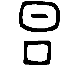 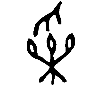 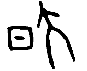 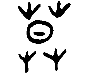 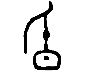 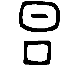 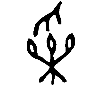 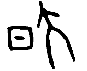 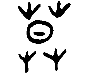 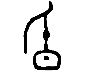 29.依據上文，下列敘述最不適當的是：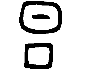 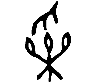 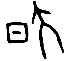 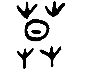 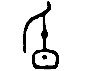 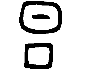 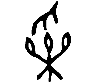 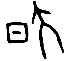 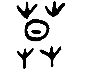 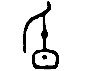 (A)由時間的分段推測，商代的人至少一日吃兩餐飯(B)「日中則昃」的現象可引申出「盛極而衰」之意(C)「大食」是依據太陽在天空變動的位置命名，通常為吃中餐時間(D)甲骨文「昃」、「昏」的造字，都以人為參照點表示太陽的位置30.	下列「」中的字，與該字的甲骨文字形本義最接近的是：(A)（項脊軒）又北向，不能得日，日過午已「昏」(B)天下有公利而「莫」或興之，有公害而莫或除之(C)俄而文皇來，精「采」驚人，長揖就坐，神清氣朗(D)臣歷觀前王嗣位之初，莫不躬勤庶政，坐以待「旦」31-32為題組。閱讀甲、乙二文，回答31-32題。秦香蓮此時原本應該在公堂上的，只因剛才吉仔啼哭，慌忙下臺去了。金發伯眼看臺上沒有了秦香蓮，戲無法演下去，不由得怒火中燒，面向後臺大喝一聲：「來人啊！傳秦香蓮！」不見動靜。只有鑼鼓有一搭沒一搭的敲著。隔了一會兒，又叫一次。王朝從後臺跑上來，挨近包大人，低聲說：「阿旺嫂帶伊的囝仔，去店仔吃冰！」臺上的人都哭笑不得，大家看著臺下的觀眾，他們仍在那裡談得高興，根本不管臺上的事。秀潔隱約間好像聽到包大人一聲歎息，又好像沒有，鑼鼓聲把一切細微的聲息都壓下去了。只聽包大人有氣無力地傳下令來：「來人啊！將那陳世美搭在鍘口上！」聲音有些含糊，像喉裡有痰。於是秀潔便被推著搡著，往戲臺前方左角上走，她雖作勢掙扎，卻也顯出懶散。（洪醒夫〈散戲〉）正當客人們互相推讓間，余參軍長已經擁著蔣碧月走到胡琴那邊，然後打起丑腔叫道：「啟娘娘，這便是百花亭了。」蔣碧月雙手摀著嘴，笑得前俯後仰，兩隻腕上幾個扭花金鐲子，錚錚鏘鏘的抖響著。客人們都跟著喝采，胡琴便奏出了「貴妃醉酒」裡的四平調。蔣碧月身也不轉，面朝了客人便唱了起來。唱到過門的時候，余參軍長跑出去托了一個朱紅茶盤進來，上面擱了那隻金色的雞缸杯，一手撩了袍子，在蔣碧月跟前做了個半跪的姿勢，效那高力士叫道：「啟娘娘，奴婢敬酒。」蔣碧月果然裝了醉態，東歪西倒的做出了種種身段，一個臥魚彎下身去，用嘴將那隻酒杯啣了起來，然後又把杯子噹啷一聲擲到地上，唱出了兩句：「人生在世如春夢，且自開懷飲幾盅。」（白先勇〈遊園驚夢〉）31.	下列敘述，最符合以上二文故事內容的是：(A)甲文中，帶阿旺嫂孩子去吃冰的秀潔最後還是被推回舞臺，繼續表演(B)乙文中，蔣碧月不情願的被飾演高力士的余參軍長推上舞臺扮演貴妃(C)戲劇演出時，甲文的舞臺是臨時搭建的，乙文則是在設備豪華的劇院(D)觀看演出時，甲文中的觀眾是心不在焉，乙文中的觀眾則是興味盎然32.	關於以上二文的敘事手法，描述最適當的是：(A)甲文交錯敘寫臺上和臺下，倍顯人物在戲劇表演時的無力感(B)乙文藉由「貴妃醉酒」的戲碼，呈現表演者借酒裝瘋的樣態(C)二文都透過戲劇臺詞，暗示所有演員在現實中的人品和際遇(D)二文都著力於描寫表演者的心理活動，以凸顯其幕後的辛酸33-34為題組。閱讀下文，回答33-34題。「鬼」／「歸」是古字源學中的歸「去」，也是通俗觀念中的歸「來」。《爾雅》：「鬼之為言歸也。」「歸」意味「返其家也」。但這「返回」與「家」的意思與一般常人的想法有所不同。歸是離開塵世，歸向大化。死亡亦即回到人所來之處。《禮記》：「眾生必死，死必歸土：此之謂鬼。」《左傳‧昭公七年》：「鬼有所歸，乃不為厲，吾為之歸也。」如果歸指歸去（大化），那麼潛藏的另一義應是離開─離開紅塵人間。通俗的詮釋則往往顛倒了此一鬼與歸的意涵。鬼之所以有如此魅惑力量，因為它代表了我們對大去與回歸間，一股徘徊懸宕的欲念。有生必有死固然是人世的定律，但好生懼死也是人之常情。鬼魅不斷回到（或未曾離開）人間，是因為不能忘情人間的喜怒哀樂，鬼的「有無」因此點出了我們生命情境的矛盾。以〈楊思溫燕山逢故人〉為例，鄭意娘回到世間，是因為念念不忘夫君，以及他們在汴京共享的歲月。但意娘的「回來」卻凸顯了陰陽永隔、人鬼殊途。「故」人與「故」國再也不能喚回。生與死被一層神祕的時空縫隙隔開，是在此一縫隙間，不可思議、言傳的大裂變─國破、家亡、夫妻永訣─發生了。此生的紛亂無明與他生的神祕幽遠何其不同，而在兩個境界間，但見新魂舊鬼穿梭徘徊，不忍歸去，不能歸來。（改寫自王德威《歷史與怪獸：歷史，暴力，敘事》）33.	下列敘述，符合文中經籍與通俗對「鬼」與「歸」詮釋的是：34.	關於上文對「鬼」的看法，下列敘述最不適當的是：(A)人生而不免於死，鬼的存在，揭示生與死之間的時空分界(B)鬼的重返人世，反而說明陰陽永隔的生命裂變，不可回復(C)鬼顯現了人在此生與他生、大去與回歸間懸宕矛盾的欲念(D)為等待來世為人，新魂舊鬼穿梭徘徊於陰陽的時空縫隙中二、多選題（占32分）說明：第35題至第42題，每題有5個選項，其中至少有一個是正確的選項，請將正確選項畫記在答案卡之「選擇題答案區」。各題之選項獨立判定，所有選項均答對者，得4分；答錯1個選項者，得2.4分；答錯2個選項者，得0.8分；答錯多於2個選項或所有選項均未作答者，該題以零分計算。35.	下列各組文句「」內的詞義，前後相同的是：(A)「陟」罰臧否，不宜異同／又「陟」一小巔，覺履底漸熱(B)呼曰：入之！王「面」牆，不敢入／呈卷，即「面」署第一(C)齊「放」其大臣君於諸侯／或因寄所託，「放」浪形骸之外(D)男有「分」，女有歸／君之職「分」，則唐、虞之世，人人能讓(E)此人一一為「具」言所聞／項伯乃夜馳之沛公軍，私見張良，「具」告以事36.	下列文句畫底線處的詞語，運用適當的是：(A)緊繃的壓力使現代人比以往更焦躁，常見有人因毫髮不爽就大動干戈(B)因德軍俘虜許多英軍，英國投鼠忌器，不敢對德國軍營展開轟炸行動(C)家母身為教師，總戰戰兢兢，危言危行，深怕不能給學生良好的身教(D)家父因工作須至各地出差，常東西奔波，南轅北轍，難得能全家共餐(E)為搶到週年慶特價商品，百貨公司一開門，我就首當其衝，直奔專櫃37.	關於下文，適當的解說是：蔣子曰：「蚊亦知夫秦與清乎？暴者如斯，而未嘗安也；受虧者如彼，而卒莫不興也。蓋將自其暴者而觀之，則其位曾不能以悠久也；自其受虧者而觀之，則仁與義皆無盡也，而又何悲乎！且夫天地之間，人各有權。茍非法文所許，雖一毫而莫侵。惟無額之給俸，與出張之旅費，爾得之而為產，民出之而甘心，取之無抗，徵之不拒，是島民者之無盡藏也，而任與你之所剝削。」蚊喜而笑，停足壁上。更夜已深，各自安眠，相與枕藉乎牢中，不知東方之既白。（蔣渭水〈入獄賦〉）(A)套用蘇軾〈赤壁賦〉句型，並襲用文中盛衰無常的旨意(B)以秦、清兩朝終至覆滅的史實，推知剝削人民的執政者不能久存(C)藉受虧者的遭遇為誡，指出人民若一味姑息暴政，不足憐恤(D)「且夫天地之間，人各有權」意謂人民應有受法律保障的權利(E)「任與你之所剝削」是諷刺統治階層聚斂不已，人民莫可奈何38.	某篇討論唐代商業與文學的文章提到：「白居易的文壇聲譽，是商業市場的有用資本」。下列文句，可佐證此一觀點的是：(A)開成中，物價至賤，村路賣魚肉者，俗人買以胡綃半尺，士大夫買以樂天詩(B)〈長恨歌〉一篇，……文人學士既嘆為不可及，婦人女子亦喜聞而樂誦之，是以不脛而走(C)有軍使高霞寓者欲聘倡伎，伎大誇曰：「我誦得白學士〈長恨歌〉，豈同他伎哉？」由是增價(D)樂天〈秦中吟〉、〈賀雨〉、〈諷諭〉等篇，……繕寫模勒衒賣於市井，或持之以交酒茗者，處處皆是(E)唐中葉，長安惡少年多以詩句鑱涅肌膚（即「刺青」），……至有周身用白樂天詩意刺涅，人呼為白舍人行詩圖39.	文學作品中，常以反問的形式來加強論述或自抒懷抱，例如「人生自古誰無死？留取丹心照汗青」。下列文句，運用此文學手法的是：(A)醉能同其樂，醒能述以文者，太守也。太守謂誰？廬陵歐陽脩也(B)寧赴湘流，葬於江魚之腹中；安能以皓皓之白，而蒙世俗之塵埃乎(C)況為大臣而無所不取，無所不為，則天下其有不亂，國家其有不亡者乎(D)且君嘗為晉君賜矣，君焦、瑕，朝濟而夕設版焉，君之所知也。夫晉，何厭之有(E)昔楚襄王從宋玉、景差於蘭臺之宮，有風颯然至者，王披襟當之，曰：快哉此風！寡人所與庶人共者耶40.	孔子曾慨嘆「道不行，乘桴浮於海」，莊子則以為隱逸之士心無所求，「飽食而敖遊，汎若不繫之舟」，二者均以舟船暗指隱逸遁世。下列詩詞，用舟船意象暗指隱逸遁世的是：(A)欲濟無「舟楫」，端居恥聖明。坐觀垂釣者，徒有羨魚情(B)抽刀斷水水更流，舉杯銷愁愁更愁。人生在世不稱意，明朝散髮弄「扁舟」(C)跡不趨時分不侯，功名身外最悠悠。聽君總畫麒麟閣，還我閒眠「舴艋舟」(D)細草微風岸，危檣獨夜「舟」。星垂平野闊，月湧大江流。名豈文章著，官應老病休。飄飄何所似，天地一沙鷗(E)「綵舟」載得離愁動，無端更借樵風送。波渺夕陽遲，銷魂不自持。　良宵誰與共，賴有窗間夢。可奈夢回時，一番新別離41.	韓非認為君臣之間充滿利害算計，主張君王須大權獨攬，以威勢和刑賞駕馭臣下。下列文句，符合韓非思想的是：(A)臣盡死力以與君市，君垂爵祿以與臣市，君臣之際，非父子之親也(B)若使天下兼相愛，國與國不相攻，……君臣父子皆能孝慈，若此則天下治(C)人主之患在於信人，信人則制於人。人臣之於其君，非有骨肉之親也，縛於勢而不得不事也(D)君之視臣如手足，則臣視君如腹心；君之視臣如犬馬，則臣視君如國人；君之視臣如土芥，則臣視君如寇讎(E)臣閉其主，則主失位；臣制財利，則主失德；臣擅行令，則主失制；臣得行義，則主失名；臣得樹人，則主失黨42.	關於古典散文，下列敘述適當的是：(A)《左傳》擅於敘事及刻劃人物，尤其長於以應對辭令描繪人物性格、鋪陳故事發展，標誌著先秦時期敘事散文的高度成就(B)先秦諸子散文富涵哲理，長於論辯。《孟子》善於運用譬喻和寓言來加強論述；《荀子》據題抒論，長於說理，皆是議論散文的出色之作(C)《史記》的文筆雄奇雅健，後世奉為散文的典範，為魏晉時期文人的師法對象，曹丕〈典論論文〉中的「書論宜理」，即是以《史記》為代表(D)韓愈、柳宗元提倡古文運動，革新六朝文風，宋代歐陽脩、王安石、曾鞏、三蘇等人繼起，主張文道並重，成就斐然，後人譽為「唐宋八大家」(E)晚明時期，篇幅短小、風格自由活潑、強調抒寫情性的小品文蔚為風潮，袁宏道即代表作家之一－作答注意事項－考試時間：80 分鐘作答方式：˙選擇題用 2B 鉛筆在「答案卡」上作答；更正時，應以橡皮擦擦拭，切勿使用修正液（帶）。˙未依規定畫記答案卡，致機器掃描無法辨識答案者，其後果由考生自行承擔。陸游粥品私房筆記陸游粥品私房筆記陸游粥品私房筆記烏豆粥用新好大烏豆一斤，炭火鬻一日，當糜爛。（此時）可作米粥，至極熟，下豆，入糖一斤和勻，又入細生薑棊子。地黃粥用地黃二合，候湯沸，與米同下。別用酥二合、蜜一合，炒令香熟，貯器中，候粥欲熟乃下。枸杞粥用紅熟枸杞子，生細研，淨布捩汁，每粥一椀用汁一盞，加少煉熟蜜乃鬻。影響食物GI的因素影響食物GI的因素食物營養素蛋白質或脂肪類食物消化程序較複雜，GI值通常較精緻澱粉類低。食物型態稀爛、切碎的食物容易吸收，GI值較高。纖維含量纖維量愈高，GI值愈低。烹調方式澱粉經長時間烹煮而糊化，GI值較高。水煮的GI值低於炒、煎。食物搭配高GI食物和低GI食物搭配食用，可平衡GI值。經籍的詮釋通俗的詮釋(A)人棄世歸返大化即為鬼鬼不能忘情而歸返人間(B)鬼不能忘情而歸返人間人棄世歸返大化即為鬼(C)鬼有所歸仍然可能為厲鬼不能忘情而歸返人間(D)人棄世歸返大化即為鬼鬼有所歸仍然可能為厲